Схема расположения земельного участка на кадастровом плане территорииУтвержденаПостановлением администрации сельского поселения Нижнеаврюзовский сельсовет  муниципального района Альшеевский район Республики Башкортостанот  04 августа 2016г. № 40Условный номер земельного участка 02:02:190301:ЗУ2Условный номер земельного участка 02:02:190301:ЗУ2Условный номер земельного участка 02:02:190301:ЗУ2Площадь земельного участка 3000 кв.мПлощадь земельного участка 3000 кв.мПлощадь земельного участка 3000 кв.мОбозначение характерных точек границКоординаты, мКоординаты, мОбозначение характерных точек границXY123н15674301291569н25673491291660н35673291291643н45674131291553Масштаб 1:2000Условные обозначения:                                 - существующая часть границы, имеющиеся в ГКН сведения о которой достаточны для определения ее местоположения;	 - вновь образованная часть границы, сведения о которой достаточны для определения ее местоположения;                      н1-н4 - обозначение характерных точек границ;                        :ЗУ2 - условный номер образуемого земельного участка          02:02:190301 кадастровый номер кадастрового кварталаМасштаб 1:2000Условные обозначения:                                 - существующая часть границы, имеющиеся в ГКН сведения о которой достаточны для определения ее местоположения;	 - вновь образованная часть границы, сведения о которой достаточны для определения ее местоположения;                      н1-н4 - обозначение характерных точек границ;                        :ЗУ2 - условный номер образуемого земельного участка          02:02:190301 кадастровый номер кадастрового кварталаМасштаб 1:2000Условные обозначения:                                 - существующая часть границы, имеющиеся в ГКН сведения о которой достаточны для определения ее местоположения;	 - вновь образованная часть границы, сведения о которой достаточны для определения ее местоположения;                      н1-н4 - обозначение характерных точек границ;                        :ЗУ2 - условный номер образуемого земельного участка          02:02:190301 кадастровый номер кадастрового квартала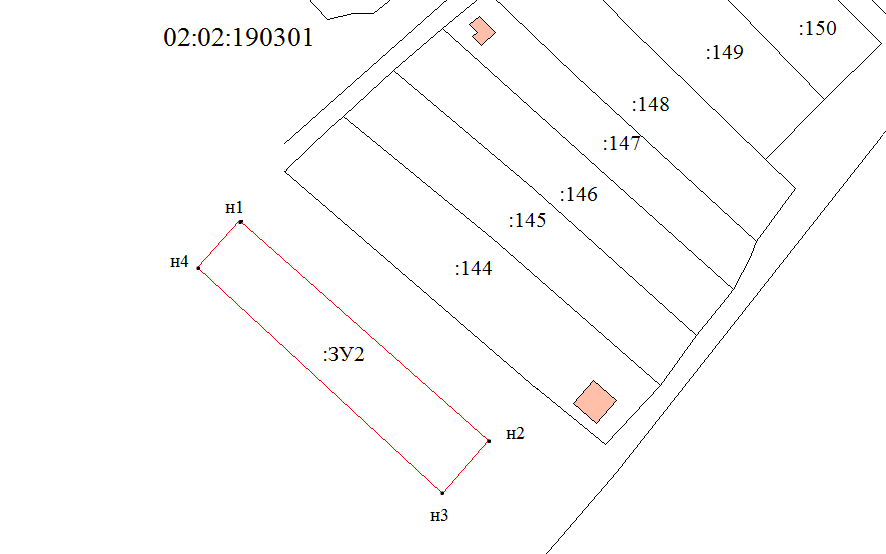 